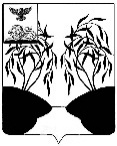 Р А С П О Р Я Ж Е Н И Е АДМИНИСТРАЦИИ РАКИТЯНСКОГО РАЙОНАБЕЛГОРОДСКОЙ ОБЛАСТИРакитное от 08 октября 2019 г.                                                                      №  931О внесении изменений в распоряжение  администрации Ракитянского района от 09.03.2016г. № 195 «Об утверждении перечня коррупционно-опасных функций в органах местного самоуправления Ракитянского района» В соответствии с Федеральными законами от 2 марта 2007 года № 25-ФЗ        «О муниципальной службе в Российской Федерации», от 25 декабря 2008 года        № 273-ФЗ «О противодействии коррупции», руководствуясь Методическими рекомендациями Минтруда России по проведении оценки коррупционных рисков, возникающих при реализации функций:1. Внести в распоряжение администрации Ракитянского района от 09.03.2016 года № 195 «Об утверждении перечня коррупционно-опасных функций в органах местного самоуправления Ракитянского района» следующие изменения: - перечень коррупционно-опасных функций в органах местного самоуправления Ракитянского района, утвержденный в пункте 1 вышеназванного распоряжения, изложить в новой редакции согласно приложениям № 1-7 к настоящему распоряжению.2. Распоряжение администрации Ракитянского района от 9 августа 2018 года    № 706 «О внесении изменений в распоряжение администрации Ракитянского района от 09.03.2016 г. № 195 «Об утверждении перечня коррупционно-опасных функций в органах местного самоуправления Ракитянского района» признать утратившим силу.3. Контроль за исполнением распоряжения возложить на заместителя главы администрации района - руководителя аппарата главы администрации района       С.В. Шашаева.  Глава администрации  Ракитянского района                                                                                 А.В. Климов                                                                                                       Приложение № 1                                                                             Утвержденраспоряжением администрации                                                                         Ракитянского района                                                                          от 08 октября 2019 г . № 931Перечень коррупционно-опасных функцийв органах местного самоуправления Ракитянского районаПеречень коррупционно-опасных функций в аппарате главы администрации Ракитянского района           1. Предоставление государственных и муниципальных услуг гражданам и организациям.          2. Осуществление функций по контролю и надзору, а также разрешительных, регистрационных функций.          3.Осуществление организационно-распорядительных или административно-хозяйственных функций.          4. Организация и обеспечение проведения сбора, анализа и проверки достоверности предоставляемых гражданами при поступлении на муниципальную службу района, муниципальных служащих, руководителей муниципальных учреждений, лиц, поступающих на работу на должность руководителя муниципального учреждения (в случае, если функции и полномочия учредителя не переданы  структурному подразделению администрации района) сведений о доходах, об имуществе и обязательствах имущественного характера, а также сведений, предоставляемых указанными гражданами в соответствии с нормативно-правовыми актами Российской Федерации.          5. Осуществление контроля за соблюдением законодательства о муниципальной службе муниципальными служащими органов местного самоуправления.          6. Осуществление комплекса мер, направленных на противодействие и профилактику коррупционных проявлений в органах местного самоуправления.          7. Организация учета и анализа обращений граждан, обеспечение организации личного приема граждан главой администрации Ракитянского района, рассмотрения жалоб, заявлений и предложений.8. Участие в проведении служебных проверок в отношении должностных лиц – муниципальных служащих района.          9. Организация и осуществление мероприятий по защите информации.          10. Ведение реестра лиц, совершивших противоправные деяния коррупционной направленности и уволенных с должностей.          11. Хранение и распределение материально-технических ресурсов.          12. Мониторинг и контроль проектной деятельности в органах местного самоуправления района, городских и сельских поселениях и структурных подразделениях администрации Ракитянского района.          13. Организация материального и нематериального стимулирования участников проектной деятельности.          14. Осуществление мониторинга и контроля за применением инструментов бережливого управления органами местного самоуправления района и структурными подразделениями администрации Ракитянского района.          15. Прием граждан, своевременное и полное рассмотрение устных и письменных обращений граждан.          16.  Формирование плановых, отчетных, информационно-справочных, аналитических и статистических материалов.        17. Принятие мер по выявлению и устранению причин и условий, способствующих возникновению конфликта интересов на муниципальной службе.          18. Организация материально-технического обеспечения администрации района.          19. Разработка муниципальных программ Ракитянского района.            20. Обеспечение получения, обработки, хранения, передачи и использования персональных данных при реализации установленных полномочий в соответствии с действующим законодательством            21. Ведение, учет и регистрация кадровых документов в информационных системах и на материальных носителях.          22. Ведение трудовых книжек, личных дел, личных карточек по форме Т-2ГС и Т-2 муниципальных служащих и работников вспомогательного и обслуживающего персонала администрации района.          23. Осуществление проверки подлинности документов об образовании и квалификации.          24. Организация и обеспечение проведения конкурсов на замещение вакантных должностей муниципальной службы и включение граждан в кадровый резерв администрации района.          25. Организация и обеспечение проведения аттестации муниципальных служащих администрации района.          26.  Организация и обеспечение проведения квалификационного экзамена муниципальных служащих Ракитянского района.          27. Организация процедуры согласования кандидатур на соответствующие должности (лиц, замещающих высшие должности муниципальной службы, находящиеся в непосредственной подчиненности главе администрации района,  руководителя структурного подразделения органа местного самоуправления, к полномочиям которого относится организация проектного управления в органах местного самоуправления (проектного офиса)).            28. Организация и проведение тестирования, кейс-интервью, собеседования граждан, претендующих на замещение должностей муниципальной службы и (или) на включение в кадровый резерв администрации района, с целью определения индивидуально-психологических особенностей, профессиональных компетенций, личностных и деловых качеств, оценки служебно-профессионального продвижения кадров.          29. Организация практического взаимодействия политических партий, общественных, религиозных и национальных объединений с органами местного самоуправления.          30. Организация работы официальных аккаунтов администрации района в социальных сетях Интернета.Перечень коррупционно-опасных функций в управлении АПК и природопользования администрации Ракитянского района          1. Составление и предоставление в департамент АПК области ежемесячных отчетов по показателям эффективности экономического развития сельских территорий.          2. Оказание помощи участникам программ в составлении бизнес-плана.          3. Формирование списков участников мероприятий по обеспечению жильем молодых семей и молодых специалистов и улучшению условий граждан.          4. Подготовка реестров и расчетов на перечисление субсидий и предоставление их в отдел бухгалтерского учета и управление финансов и бюджетной политики.          5. Расчет размера целевых средств и осуществление перечисления субсидий на возмещение части затрат на уплату процентов по кредитам, полученным гражданами на развитие КФХ.	6. Разработка муниципальных программ Ракитянского района.  	7. Формирование плановых, отчетных, информационно-справочных, аналитических и статистических материалов.Перечень коррупционно-опасных функций в управлении муниципальной собственности и земельных ресурсов администрации Ракитянского района          1.	Управление и распоряжение имуществом, находящимся в муниципальной собственности.          2.	Регистрация имущества и ведение баз данных имущества.          3.	Согласование землеустроительной документации.          4.	Управление и распоряжение земельными участками, находящимися в муниципальной собственности и государственная собственность на которые не разграничена в границах сельских поселений.           5.	Осуществление действий, связанных с оборотом земельных участков и долей в праве общей долевой собственности на земельные участки из земель сельскохозяйственного назначения, в пределах компетенции.          6.	Начисление платежей и ведение реестра поступления арендной платы за земельные участки и объекты недвижимого имущества.          7.	Организация и проведение торгов (размещение на официальном сайте Российской Федерации torgi.gov) на право заключения договора аренды и купли-продажи земельных участков и объектов недвижимости.          8.	Разработка и утверждение прогнозного плана приватизации муниципального имущества.               Перечень коррупционно-опасных функций в управлении экономического развития администрации Ракитянского района          1. Подготовка и принятие решений по установлению цен и тарифов на услуги, оказываемые муниципальными учреждениями и предприятиями.          2. Осуществление приема граждан, обеспечения рассмотрения устных и письменных обращений граждан, принятие по ним решений и направление заявителям ответов в установленный законодательством срок.          3. Разработка и реализация муниципальных программ, реализация федеральных программ в установленной форме деятельности и контроля за их исполнением.          4. Участие в рассмотрении инвестиционных проектов субъектов малого предпринимательства и подготовка заключения главы администрации района для получения льготных кредитов.          5. Осуществление проверок соблюдения условий, целей и порядка предоставления субсидий их получателями.          6. Проведение процедуры оценки регулирующего воздействия проектов нормативных правовых актов администрации Ракитянского района, затрагивающих предпринимательскую и инвестиционную деятельность, и экспертизы нормативных правовых актов администрации Ракитянского района, затрагивающих предпринимательскую и инвестиционную деятельность. 	7. Разработка муниципальных программ Ракитянского района.  	8. Формирование плановых, отчетных, информационно-справочных, аналитических и статистических материалов.Перечень коррупционно-опасных функций в управлении архитектуры и градостроительства администрации Ракитянского района          1. Предоставление муниципальных услуг гражданам и юридическим лицам.          2. Осуществление приема граждан, рассмотрение писем и жалоб населения, подготовка ответов по результатам их рассмотрения. Перечень коррупционно-опасных функций в управлении муниципальных закупок администрации Ракитянского района          1. Определение поставщиков (подрядчиков, исполнителей) для муниципальных заказчиков конкурентными способами: конкурсы (открытый конкурс, конкурс с ограниченным участием, двухэтапный конкурс) (далее – конкурсы); конкурсов в электронной форме (открытый конкурс в электронной форме, конкурс с ограниченным участием в электронной форме, двухэтапный конкурс в электронной форме (далее – конкурсы в электронной форме), аукционов в электронной форме (далее – электронный аукцион), запросов котировок в электронной форме, запросов предложений в электронной форме.           2. Определение поставщиков (подрядчиков, исполнителей) для бюджетных и казенных учреждений Ракитянского района в форме конкурсов, конкурсов в электронной форме, электронных аукционов.          3. Определение поставщиков (подрядчиков, исполнителей) для муниципальных заказчиков, муниципальных бюджетных учреждений в случае, если условием предоставления из бюджета Белгородской области межбюджетных трансфертов, имеющих целевое назначение, является централизация закупок, финансовое обеспечение которых частично или полностью осуществляется за счет таких межбюджетных трансфертов в форме конкурсов, конкурсов в электронной форме, электронных аукционов.          4. Определение поставщиков (подрядчиков, исполнителей) для бюджетных и казенных учреждений, в случае если в соответствии с Бюджетным кодексом Российской Федерации, органы управления, являющиеся муниципальными заказчиками, при осуществлении бюджетных инвестиций в объекты капитального строительства муниципальной собственности и (или) на приобретение объектов недвижимого имущества в муниципальную собственность передали на безвозмездной основе на основании соглашений свои полномочия муниципального заказчика таким бюджетным и  казенным учреждениям в форме конкурсов, конкурсов в электронной форме, электронных аукционов.  Перечень коррупционно-опасных функций в отделе по делам ГО и ЧС администрации Ракитянского района          1. Организация и ведение гражданской обороны.          2. Обеспечение проведения мероприятий противопожарной защиты, по предупреждению и ликвидации чрезвычайных ситуаций на территории района.	3. Разработка муниципальных программ Ракитянского района.  Перечень коррупционно-опасных функций в отделе организации деятельности комиссий администрации Ракитянского района           1. Обеспечение реализации мероприятий по противодействию терроризму и экстремизму, преступности, коррупции, незаконному обороту наркотических средств и психотропных веществ на территории. Переченькоррупционно-опасных функций в территориальной комиссии по делам несовершеннолетних и защите их прав администрации Ракитянского района           1. Организация и обеспечение деятельности комиссии по делам несовершеннолетних и защите их прав Ракитянского района.Перечень коррупционно-опасных функций в отделе бухгалтерского учета администрации Ракитянского района          1. Организация и ведение бухгалтерского учета администрации Ракитянского района.Перечень коррупционно-опасных функций в отделе юридического обеспечения администрации Ракитянского района          1. Юридическое обеспечение деятельности администрации Ракитянского района и ее структурных подразделений.          2. Осуществление правовой экспертизы проектов постановлений, распоряжений, инструкций, положений и других актов правового характера, подготавливаемых специалистами, визирование их, а также участие, в необходимых случаях, в подготовке этих документов.          3. Представление интересов администрации в судебных инстанциях, правоохранительных органах, а также в государственных и общественных организациях при рассмотрении правовых вопросов.          4. Участие в работе комиссий, созданных при администрации Ракитянского района, обеспечение их правовой поддержки.	5.  Проведение правовой экспертизы.Перечень коррупционно-опасных функций в мобилизационном отделе администрации Ракитянского района          1. Организация и обеспечение мобилизационной подготовки, мобилизации на территории Ракитянского района.          2. Обеспечение защиты сведений, составляющих государственную тайну в пределах своей компетенции.Перечень коррупционно-опасных функций в отделе ЗАГС администрации Ракитянского района          1.	Получение, хранение и использование в соответствии с законодательством Российской Федерации бланков свидетельств о государственной регистрации актов гражданского состояния осуществление их надлежащего учёта, хранения и контроля за расходованием.          2.	Использование субвенций из федерального бюджета на осуществление полномочий на государственную регистрацию актов гражданского состояния.          3.	Предоставление государственной услуги по государственной регистрации актов гражданского состояния (рождение, заключении брака, расторжение брака, усыновление (удочерение), установление отцовства, перемена имени и смерти) включая выдачу повторных свидетельств (справок), иных документов, подтверждающих наличие или отсутствие факта государственной регистрации акта гражданского состояния, внесение исправлений и (или) изменений в записи актов гражданского состояния, восстановление и аннулирование записей актов гражданского состояния.          4.	Предоставление государственной услуги по истребованию личных документов.           5.	Приём граждан, обеспечение своевременного и в полном объёме рассмотрения их устных и письменных обращений с уведомлением граждан о принятии решений в порядке, установленном законодательством Российской Федерации.           6.	Обеспечение в пределах своей компетенции защиты сведений, составляющих государственную и иную охраняемую законом тайну.          7.	Осуществление функций по планированию и закупке товаров, работ, услуг для государственных и муниципальных нужд.                                                                                         Приложение № 2                                                                                                                 Утвержденраспоряжением администрации                                                                         Ракитянского района                                                                         от 08 октября 2019 г. № 931Перечень коррупционно-опасных функцийв управлении строительства, транспорта, ЖКХ и ТЭК администрации Ракитянского района          1.	Выступление муниципальным заказчиком- координатором разработки и реализации программ строительства, реконструкции и капитального ремонта объектов социальной сферы и инженерной инфраструктуры, обеспечения населения чистой питьевой водой, контролирует их исполнение и финансирование.          2.	Выполнение функций организатора осуществления мероприятий по реализации на территории района приоритетного национального проекта «Доступное и комфортное жилье гражданам России».          3.	Выполнение возложенных функций по реализации подпрограмм «Выполнение государственных обязательств по обеспечению жильем категорий граждан, установленных ФЗ», «Обеспечение жильем молодых семей», федеральной целевой программы «Жилище» на 2015-2020 годы».          4.	Организация работы по предоставлению субсидий муниципальным образованиям, выделяемых на финансирование дорожного хозяйства.          5.	Осуществление проверки в установленном порядке деятельности юридических и физических лиц, осуществляющих свою деятельность по перевозке пассажиров и багажа легковым такси.          6.	Организация и контроль при подготовке жилищного фонда и объектов инженерной инфраструктуры к сезонной эксплуатации.          7.	Осуществление и контроль за подготовкой к работе в осенне-зимних условиях организаций жилищно-коммунального хозяйства и социальной сферы.          8.	Разработка и реализация программ по направлениям, относящимся к компетенции, в том числе региональных программ энергосбережения и повышения энергетической эффективности, в области обращения с ТКО.          9.	Размещение заказов на поставку товаров, выполнение работ и оказание услуг.          10.	Осуществление приема граждан, рассмотрение писем и жалоб населения, подготовка предложений и ответов по результатам их рассмотрения.          11.	Проверка и анализ достоверности предоставляемых муниципальными служащими, а также лицами, замещающими их должности сведений о доходах, расходах, об имуществе и обязательствах имущественного характера.	12. Разработка муниципальных программ Ракитянского района.                                                                        Приложение № 3                                                                             Утвержденраспоряжением администрации                                                                         Ракитянского района от 08 октября 2019 г . № 931Перечень коррупционно-опасных функцийв управлении финансов и бюджетной политикиадминистрации Ракитянского района          1. Разработка и согласование расчетных данных по установлению плановых показателей по доходным источникам по администрациям поселений.          2. Установка лимитов бюджетных средств и осуществление контроля за расходованием бюджетных средств согласно имеющимся   лимитам бюджетных обязательств в разрезе бюджетополучателей районного бюджета.          3. Распоряжение в пределах утвержденных смет и ассигнований кредитами и средствами.          4. Доведение до управлений, отделов администрации района, администраций городских и сельских поселений района, муниципальных учреждений основных расчетных параметров по формированию проектов бюджета.          5. Формирование расходной части районного бюджета, бюджетов поселений; в процессе исполнения бюджета внесение необходимых уточнений.          6.  Подготовка проекта решения о бюджете на текущий год и изменений по распределению бюджетных ассигнований, в том числе субсидий и межбюджетных трансфертов.          7. Подготовка проекта решения о бюджете на текущий год и изменений по распределению бюджетных ассигнований в расходной части.          8. Осуществление контроля за правильностью и своевременностью использования бюджетных средств, выделенных на реализацию расходных обязательств.          9. Расчеты по лимитам бюджетных средств и осуществление контроля за расходованием бюджетных средств согласно имеющимся лимитам бюджетных обязательств в разрезе бюджетополучателей районного бюджета.          10. Осуществление контроля за соблюдением установленного порядка ведения бухгалтерского учета по учреждениям бюджетной сферы.          11. Разработка и согласование расчетных данных по установлению плановых показателей по доходным источникам по администрациям поселений.          12. Подготовка проектов нормативных актов органов местного самоуправления об установлении местных налогов, ЕНВД, отчисления части прибыли муниципальными унитарными предприятиями.          13. Подготовка документации на предоставление муниципальных гарантий, бюджетных кредитов, субсидий, управление муниципальным долгом.          14. Формирование, исполнение и контроль за исполнением бюджета района.          15. Контроль за целевым и эффективным использованием средств, выделяемых из бюджета муниципального района, а также средств, полученных из областного бюджета путем санкционирования денежных обязательств.                                                                                        Приложение № 4                                                                             Утвержденраспоряжением администрации                                                                         Ракитянского района                                                                               от 08 октября 2019 г . № 931Перечень коррупционно-опасных функций в управлении образования администрации Ракитянского района          1. Разработка и представление главе администрации Ракитянского района проектов постановлений и распоряжений, связанных с функционированием и развитием системы дошкольного образования, начального общего, основного общего, среднего общего образования и дополнительного образования детей Ракитянского района, а также организацией отдыха детей в каникулярное время и обеспечение условий их реализации.          2. Организация и проведение аттестации кандидатов на должность руководителей учреждений в соответствии с утвержденным Порядком и в установленные сроки.          3. Участие в организации и проведении конкурса на замещение вакантных должностей руководителей подведомственных учреждений.          4. Организация комплекса мероприятий по проведению на территории Ракитянского района государственной итоговой аттестации выпускников образовательных организаций в рамках своей компетенции и в соответствии с действующим федеральным и региональным законодательством.          5. Участие в заседании комиссии по комплектованию муниципальных дошкольных образовательных учреждений Ракитянского района в рамках предоставления муниципальной услуги «Приём заявлений, постановка на учёт и зачисление детей в образовательные учреждения, реализующие основную общеобразовательную программу дошкольного образования».	6. Разработка муниципальных программ Ракитянского района.                                                                        Приложение № 5                                                                             Утвержденраспоряжением администрации                                                                         Ракитянского района от 08 октября 2019 г . № 931Перечень коррупционно-опасных функций в управлении социальной защиты населения администрации Ракитянского района          1.	Реализация на территории Ракитянского района муниципальной программы «Социальная поддержка граждан Ракитянского района».          2.	Осуществление контроля за деятельностью подведомственных учреждений по предоставлению социальных услуг гражданам, проживающим на территории Ракитянского района.          3.	Выдача разрешений на совершение сделок с имуществом несовершеннолетних (подопечным) на территории муниципального района «Ракитянский район».          4.	Постановка на учет граждан, имеющих трех и более детей, для предоставления земельных участков, находящихся в государственной или муниципальной собственности, на территории Ракитянского района в собственность бесплатно.          5.	Организация ежемесячной денежной выплаты муниципальным служащим, находящимся на пенсии, а также отдельным категориям граждан, вышедших на пенсию.          6.	Реализация услуг, предоставляемых в рамках переданных полномочий по предоставлению государственных услуг гражданам, проживающим на территории Ракитянского района.          7.	 Передача информации о детях-сиротах и детях, оставшихся без попечения родителей, находящихся в региональном банке данных.          8.	Обеспечение получения, обработки, хранения, передачи и использования персональных данных при реализации установленных полномочий по предоставлению муниципальных и государственных услуг в соответствии с действующим законодательством.	9. Разработка муниципальных программ Ракитянского района.                                                                            Приложение № 6                                                                             Утвержденраспоряжением администрации                                                                         Ракитянского района от 08 октября 2019 г . № 931Перечень коррупционно-опасных функций в управлении культурыадминистрации Ракитянского района          1. Право принятия управленческих решений в установленной сфере деятельности.          2. Подготовка и визирование платежных и иных документов (договоров, счетов, актов приемки выполненных работ).          3. Подготовка документов, связанных с осуществлением государственных закупок (принятие решения о способе размещения заказа для государственных нужд, подготовка необходимых документов для размещения заказа, участие в работе комиссии по размещению государственного заказа).          4. Подготовка документов в пределах компетенции управления об установлении выплат стимулирующего и компенсационного характера руководителям подведомственных учреждений.          5. Проведение в пределах компетенции управления правовой экспертизы проектов правовых актов управления.          6.  Представление в установленном порядке интересов Управления в судебных органах.          7. Рассмотрение и визирование проектов договоров, соглашений, протоколов.          8. Организация работы аттестационных, квалификационных комиссий, комиссии по приему на работу.          9. Подготовка наградных материалов по награждению работников культуры Ракитянского района районными, областными и государственными наградами.          10. Осуществление мероприятий по контролю за соблюдением трудового законодательства в учреждениях, подведомственных управлению культуры.          11. Обеспечение проведения мероприятий в рамках контроля за соблюдением законодательства об архивном деле, в пределах компетенции, определенной законодательством Российской Федерации.          12. Укрепление материально-технической базы учреждений культуры и искусства.          13. Размещение заказов на поставки товаров, выполнение работ, оказание услуг для нужд управления, а также районных учреждений культуры и искусства.          14. Организация библиотечного обслуживания населения районными библиотеками, комплектование и обеспечение сохранности их библиотечных фондов.	15. Разработка муниципальных программ Ракитянского района.                                                                                 Приложение № 7                                                                             Утвержденраспоряжением администрации                                                                         Ракитянского района от 08 октября 2019 г . № 931Перечень коррупционно-опасных функций в управлении физической культуры, спорта и молодежной политики администрацииРакитянского района          1. Разработка и осуществление муниципальных программ развития физической культуры, спорта и молодежной политики.          2. Разработка и вынесение на утверждение в установленном порядке проектов нормативно-правовых и иных актов, регулирующих отношения в области физической культуры, спорта и молодежной политики.          3. Внесение в установленном порядке предложений о формировании бюджета района в части расходов на физическую культуру, спорт и молодежную политику.          4. Организация финансирования деятельности и развития спортивных учреждений, отделов в объемах средств федерального, областного и муниципального бюджетов.          5. Распределение средств, по согласованию с главой администрации района, выделенных для финансирования районных программ и мероприятий.          6. Сбор, обработка, анализ и предоставление государственной статистической отчетности в сфере физической культуры, спорта и молодежной политики, обеспечение её достоверности.          7. Поддержка молодежных, детских организаций и объединений, оказание финансовой помощи в реализации их социально значимых программ.          8. Организация подготовки и переподготовки кадров, присвоение в установленном порядке спортивных разрядов, судейских категорий, награждение призами, грамотами, предоставление в установленном порядке в областные комитеты соответствующей документации для присвоения почетных и спортивных званий.            9. Осуществление государственной поддержки талантливой молодежи.          10. Создание условий для включения молодежи в самостоятельную трудовую деятельность (организация отрядов временной занятости несовершеннолетней молодежи).          11. Осуществление поддержки молодых семей.          12. Организация социальной профилактики негативных явлений в молодежной среде.	13. Разработка муниципальных программ Ракитянского района.  